Інформаціяпро результати проведення процедуризакупівлі в одного учасника 1. Замовник:1.1. Найменування: Комунальний заклад культури – Донецька обласна універсальна наукова бібліотека ім. Н. К. Крупської 1.2. Ідентифікаційний код за ЄДРПОУ: 02218631 1.3. Місцезнаходження: м. Донецьк, вул. Артема, б. 84, 830011.4. Головний розпорядник коштів (повне найменування та ідентифікаційний код за ЄДРПОУ): управління культури і туризму Донецької обласної державної адміністрації; 33966850 2. Джерело фінансування закупівлі: кошти обласного бюджету3. Інформація про предмет закупівлі:3.1. Найменування предмета закупівлі: 35.30.1 – Пара та гаряча вода: постачання пари та гарячої води 3.2. Кількість товарів або обсяг виконання робіт чи надання послуг: 1064 Гкал3.3. Місце поставки товарів, виконання робіт чи надання послуг: м. Донецьк, вул. Артема, б.84, 830013.4. Строк поставки товарів, виконання робіт чи надання послуг: січень - грудень 2014р. 4. Інформування про застосування процедури закупівлі в одного учасника:4.1. Адреса веб-порталу Міністерства економічного розвитку і торгівлі України, на якому розміщувалась інформація про застосування процедури закупівлі в одного учасника: www.tender.me.gov.ua.4.2. Адреса веб-сайту, на якому замовником додатково розміщувалась інформація про застосування процедури закупівлі в одного учасника (у разі розміщення): www.library.donetsk.ua4.3. Дата оприлюднення і номер інформації про застосування процедури закупівлі в одного учасника, опублікованої в державному офіційному друкованому виданні з питань державних закупівель: 09.12.2013 р., № 209295 "ВДЗ" № 97 (840) 4.4. Дата оприлюднення і номер інформації про застосування процедури закупівлі в одного учасника, опублікованої у відповідних міжнародних виданнях (у випадках, передбачених Законом України "Про здійснення державних закупівель") 4.5. Дата оприлюднення і номер обґрунтування застосування процедури закупівлі в одного учасника, розміщеного на веб-порталі Міністерства економічного розвитку і торгівлі України: 09.12.2013 р., 209295/1 (код 04122013/530858482)4.6. Дата оприлюднення та номер повідомлення про акцепт пропозиції за результатами застосування процедури закупівлі в одного учасника, опублікованого в державному офіційному друкованому виданні з питань державних закупівель:            16.12.2013 р., № 222375 (ТРП), "ВДЗ" № 995. Дата відправлення запрошення до участі в проведенні процедури закупівлі: 27.11.2013 р.6. Інформація про переможця процедури закупівлі в одного учасника:6.1. Найменування/прізвище, ім'я, по батькові: Комунальне комерційне підприємство Донецької міської ради «Донецькміськтепломережа»6.2. Ідентифікаційний код/реєстраційний номер облікової картки платника податків: 332570896.3. Місцезнаходження (для юридичної особи) та місце проживання (для фізичної особи), телефон, телефакс: м. Донецьк, вул. Постишева, б.68, 83001; телефон: (062) 337-13-587. Результат проведення процедури закупівлі:7.1. Дата акцепту пропозиції за результатами застосування процедури закупівлі в одного учасника: 11.12.2013 р.7.2. Дата укладення договору про закупівлю: 10.01.2014 р.7.3. Сума, визначена в договорі про закупівлю:1029700,00 грн з урахуванням ПДВ ;(цифрами)Один мільйон двадцять дев’ять тисяч сімсот грн 00 коп. з урахуванням ПДВ (словами)7.4. Ціна за одиницю товару (у разі закупівлі товару): –7.5. Процедура закупівлі в одного учасника відмінена: –7.5.1. Дата прийняття рішення: –7.5.2. Причини: –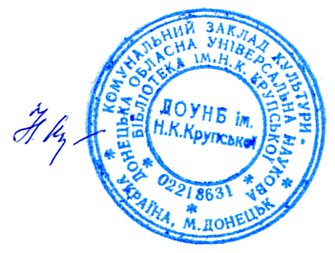 В.о. генерального директора,голова комітету з конкурсних торгів 					Н. П. Авдєєнко